纪念哈尔滨理工大学建校70周年捐赠指南一、捐赠方式1.线上捐赠扫描哈尔滨理工大学教育发展基金会在线捐赠平台二维码。                   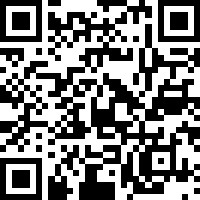 哈尔滨理工大学教育发展基金会在线捐赠平台2.银行转账捐赠户名：哈尔滨理工大学教育发展基金会账号：451905617010902开户行：招商银行哈尔滨和兴支行二、捐赠免税我校教育发展基金会已获得非营利性组织免税资格认证和公益性捐赠税前扣除资格认证。捐赠项目（供参考）1.“王大珩”教育科技发展基金    用于支持科研攻关、科技创新、高端人才培育、科技和教学创新团队建设、领军人才引进和学科发展项目的支持。2.“饮水思源”校庆专项基金    用于支持70周年校庆相关纪念活动。3.学生成长基金    用于对在校学生的奖优助困、紧急救助和少数民族学生的综合素质提升。4.基础设施建设基金    用于支持学校与学生学习、生活、健身等相关的基础设施建设。四、捐赠鸣谢（1）捐赠金额在1000万元及以上者，颁发“哈尔滨理工大学杰出教育贡献奖”奖牌，并可聘为哈尔滨理工大学教育发展基金会名誉理事；（2）捐赠金额在100万（含）至1000万元者，颁发“哈尔滨理工大学教育贡献奖”奖牌；捐赠金额在1万元（含）至100万元者，颁发“哈尔滨理工大学捐赠纪念”证书；线上捐赠1万元以下者，即时线上颁发电子捐赠证书。五、联系方式校庆筹备捐赠组：谭世信    电话：0451-86390216校友办：        黄 韬    电话：0451-86390294校庆工作办公室：李国辉    电话：0451-86391015